Ένα γράμμα για τον Άϊ- Βασίλη   http://snipiagogio.blogspot.gr/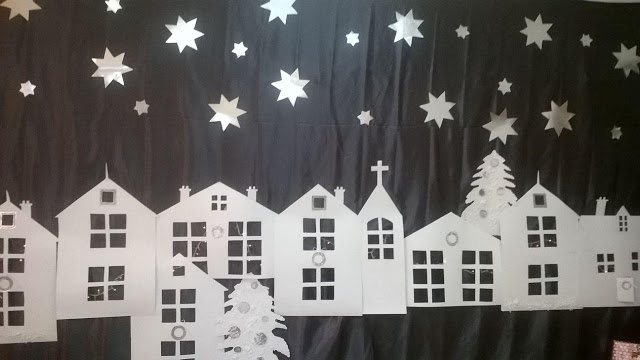 

  Σκηνή πρώτη
(Ακούγεται ζωηρή μουσική και στη σκηνή μπαίνει ο  Αϊ Βασίλης κρατώντας το σάκο του γεμάτο παιχνίδια  μαζί με ένα νανάκι. Είναι έτοιμοι για το μακρινό του ταξίδι, όταν ξαφνικά ένα νανάκι βοηθός του φέρνει ένα γράμμα…)Αϊ Βασίλης:Μπήκαν και τα τελευταία δώρα μέσα στα κουτιάκαι  νομίζω πως ειν΄ ώρανα τα πάρουν τα παιδιά!1ο νανάκι βοηθός:Ετοιμάσου για να φύγεις κι έχεις δρόμο να διασχίσειςκαι σε ένα μόνο  βράδυόλους να   ευχαριστήσεις!Αϊ Βασίλης:Φεύγω ευθύς αμέσως τώρανα μοιράσω όλα τα δώρα.
Σκηνή Δεύτερη( Ετοιμάζονται να φύγουν όμως εκείνη τη στιγμή μπαίνουν τρέχοντας στη σκηνή τα νανάκια βοηθοί κρατώντας στα χέρια τους ένα γράμμα…)
Μουσική- μικρό χορευτικό2ο νανάκι βοηθός:Ε! στάσου λίγο  Αϊ Βασίληκαι μην είσαι βιαστικόςκι ένα τελευταίο γράμμα έπεσε σαν κεραυνόςγράφει επάνω «κατεπείγον»μάλλον θα ναι σοβαρό,κάποιο ίσως σου ζητάεικάτι εξαιρετικό!3ο νανάκι βοηθός:Στάσου να σου το διαβάσουμεκαι να φέρω ένα κουτίνα τυλίξουμε το δώρο και να φύγει η αποστολή.(Το τρίτο νανάκι ψάχνει για κουτί, ενώ πριν δίνει το γράμμα στο επόμενο νανάκι, για να το διαβάσει...)4ο νανάκι βοηθός:«Αγαπημένε μου Άγιε Βασίλη Πρέπει να στο ομολογήσω πως ίσως άργησα λιγάκιτο γράμμα μου αυτόνα στο ταχυδρομήσωμα δε φταίω τόσο εγώόσο ο ύπνος που με πήρε κι έχασα τον ταχυδρόμοτο πρωί πριν τις οχτώ…
(συνεχίζει το επόμενο νανάκι...)5ο νανάκι βοηθός:Τώρα που θα κατεβαίνεις το ταξίδι σου στη γημία κούκλα αγαπημένηνα μου φέρεις στο κουτίθέλω όμορφη να είναιμε γαλάζιο φουστανάκιλουστρινένια παπουτσάκιακαι κατάξανθο μαλλάκι.(συνεχίζει το επόμενο νανάκι...)6ο νανάκι βοηθός:Θέλω ακόμη να μιλάεινα γελά να τραγουδάεικι όταν λίγο την κουρδίσω να μπορεί να περπατάεισε φιλάω για την ώρακαι να μην ξεχάσεις πως το δωράκι σου αυτό περιμένω πως και πως!!»΄Αι Βασίλης:-Μία κούκλα κουρδιστήτρέχω γρήγορα να φέρωνα τη βάλω στο κουτί για να φύγει η αποστολή.


Σκηνή τρίτη
(Φεύγουν τα νανάκια της 2ης σκηνής,πριν προλάβει να φύγει και ο Αϊ Βασίλης μπαίνουν τα επόμενα νανάκια...)7ο νανάκι βοηθός:Για περίμενε Αϊ Βασίληδεν είναι εύκολη στιγμήστο εργαστήρι δεν υπάρχειούτε κούκλα , ούτε κουτί!
8ο  νανάκι βοηθός:όλη τη χρονιά δουλεύαν τα νανάκια να τα φτιάξουντα παιχνίδια που ζητήσαντα παιδιά να ετοιμάσουν9ο νανάκι βοηθός:μα δεν έμεινε ούτε ένα δώρο που να περισσεύειτα τυλίξαν, τα στολίσανκι όλα εδώ στα έχουν φέρει.10ο νανάκι βοηθόςΠρέπει γι αυτό να ανοίξουμεπάλι τις μηχανές,την κούκλα για να φτιάξουμετα λόγια τι τα θες;11ο νανάκι βοηθός:Δεν είναι δύσκολο πολύνα κινήσει η μηχανήνα, πατάμε το κουμπίκαι δουλεύει στη στιγμή...

(Το νανάκι κάνει τις ανάλογες κινήσεις στη μηχανή που είναι πίσω του μα ακούγεται ένας περίεργος θόρυβος)μα τι έπαθε και κάνει ήχο τόσο δυνατό;τι περίεργο συμβαίνειδε γυρίζει τον τροχό!12ο νανάκι βοηθός:Θα ζεστάθηκε πολύ που όλη τη χρονιά δουλεύεικι ασταμάτητα γυρίζεικαι παιχνίδια μαστορεύειμε ένα ,δυο χτυπηματάκια σίγουρα θα ξεμπλοκάρειγιατί ο χρόνος μας πιέζει  κι αντίστροφα μετράει. (Το νανάκι χτυπάει τη μηχανή για να πάρει εμπρός, ακούγεται ήχος  μουσικός μηχανής...)13ο νανάκι βοηθός:Επιτέλους ξεκινάεικι είναι η ώρα για δουλείατο κουμπί που γράφει «κούκλα»θα επιλέξω έτσι απλά.( Πατάει ένα κουμπί της μηχανής που γραφει επάνω ΚΟΥΚΛΑ…μα αντί για κούκλα βγαίνει από τη μηχανή ένα τρενάκι)Ακούγεται μουσική , βγαίνει με ρυθμικές κινήσεις στη σκηνή το τρενάκι...Τρενάκι:-Είμαι ένα μικρό τρενάκιπου ταξίδι ξεκινάγια τη χώρα οπού υπάρχεικέφι, γέλιο, ξενοιασιά!1ο  νανάκι βοηθός:-Τι αστείο είναι και τούτοτι τρενάκι κι όλα αυτά;μόνο μία κούκλα θέλω κι ίσως φύγω βιαστικά.14ο νανάκι βοηθός:-Για να προσπαθήσω εγώ..θα τραβήξω τον μοχλόλίγο πιο αριστεράκαι μετά τα δυό κουμπιά(κάνει τις ανάλογες κινήσεις…μα αντί για κούκλα βγαίνει από τη μηχανή ένα στρατιωτάκι)Ακούγεται μουσική , βγαίνει με ρυθμικές κινήσεις στη σκηνή το στρατιωτάκι...Στρατιωτάκι:-Μολυβένιο στρατιωτάκιείμαι χαμογελαστόπου στη μάχη ή στο παιχνίδιδεν κουράζομαι λεπτό!1ο νανάκι βοηθός:-Μα εγώ δεν ζήτησα κανένα στρατιωτάκιμόνο μια κούκλα κουρδιστήκαι βιάζομαι τόσο πολύ.(Μουσική ,μικρό χορευτικό από το τρενάκι και το στρατιωτάκι)Στρατιωτάκι:-Μία κούκλα  κουρδιστή θέλεις απ’ τη μηχανή;και για πες  τότε γιατίπάτησες λάθος κουμπί;τι λες να σε βοηθήσουμε με την επιλογή;κοίτα λοιπόν προσεχτικάπίσω απ’ τη μηχανή.Τρενάκι: -Βρες το σωστό συνδυασμόπου είναι για τη γιορτήψάξε να γράφει το κουμπί « Πρωτοχρονιάς παραμονή» . και αμέσως τότε δεν αργείνα βγει μια κούκλα ζωηρήπου όχι μόνο περπατάειμα γελά και τραγουδάει!(Το 1ο νανάκι τότε κάνει τις σωστές κινήσεις, ακούγεται μουσική και βγαίνει η κούκλα κάνοντας ένα μικρό χορευτικό...)Κούκλα:Κούκλα είμαι χαρωπή και πολύ πολύ ζεστήμιας κι μόλις φτιάχτηκα για την αποστολή και δεν αργώ να ετοιμαστώδώρο να γίνω γιορτινόπου ο 'Αϊ Βασίλης θα το στείλει σε όποιο παιδί θα με χει φίλη.Στρατιωτάκι, κούκλα, τρενάκι:-Πάμε λοιπόν όλοι μαζίσε αυτή τη λαμπερή γιορτήπάμε να δώσουμε χαράσε όλου του κόσμου τα παιδιά!Νανάκια κι ΄Αϊ –Βασίλης: Τώρα κι εμείς όλοι μαζί ας κάνουμε από μία ευχήκαι αφού είναι η μέρα γιορτινήσε όλο τον κόσμο θ΄ ακουστεί:Χρόνια πολλά, χρόνια καλάσε όλου του κόσμου τα παιδιά!!             ΤΕΛΟΣΗ ιδέα και τα λόγια είναι από την Νηπιαγωγό Σωτηρία Γεωργοτά.
Τα σκηνικά έγιναν με τη συνεργασία των νηπιαγωγών: Σωτηρία Γεωργοτά, Σοφία Σουλιώτη, Θεοδώρα Κονδύλη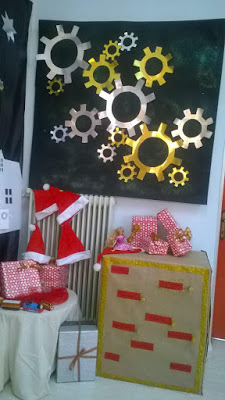 η μηχανή των παιχνιδιών